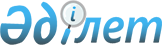 О внесении на рассмотрение Президента Республики Казахстан предложения о подписании Соглашения о защите секретной информации в рамках Содружества Независимых ГосударствПостановление Правительства Республики Казахстан от 22 октября 2013 года № 1135

      Правительство Республики Казахстан 

ПОСТАНОВЛЯЕТ:



      внести на рассмотрение Президента Республики Казахстан предложение о подписании Соглашения о защите секретной информации в рамках Содружества Независимых Государств.      Премьер-Министр

      Республики Казахстан                       С. Ахметов 

СОГЛАШЕНИЕ

о защите секретной информации в рамках

Содружества Независимых Государств      Государства–участники настоящего Соглашения и Содружество Независимых Государств, именуемые в дальнейшем Сторонами,

      исходя из необходимости обеспечения защиты секретной информации при осуществлении сотрудничества в рамках Содружества Независимых Государств,

      стремясь обеспечить защиту секретной информации в органах Содружества Независимых Государств,

      учитывая Соглашение о взаимном обеспечении сохранности межгосударственных секретов от 22 января 1993 года,согласились о нижеследующем: 

Статья 1

Термины и их определения      Для целей настоящего Соглашения используемые термины означают следующее:



      1) «гриф секретности» – реквизит, свидетельствующий о степени секретности сведений, содержащихся в их носителе, проставляемый на носителе секретной информации и (или) в сопроводительной документации на него;



      2) «должностные лица» – лица, утвержденные органами Содружества Независимых Государств по представлению Сторон в соответствии с закрепленными за каждой Стороной квотами на должности;



      3) «допуск к секретной информации» – право физического лица на доступ к секретной информации или уполномоченного органа либо органа Содружества Независимых Государств на осуществление деятельности с использованием секретной информации, предоставленное в соответствии с законодательством государства–участника настоящего Соглашения и Правилами обращения с секретной информацией в органах Содружества Независимых Государств (далее – Правила), утверждаемыми Советом глав государств Содружества Независимых Государств;



      4) «доступ к секретной информации» – санкционированные в установленном порядке ознакомление и (или) работа физического лица с секретной информацией;



      5) «защита секретной информации» – правовые, административные, организационные, инженерно-технические и иные меры, принимаемые в целях недопущения несанкционированного распространения секретной информации и сохранности ее носителей;



      6) «компетентные органы» – органы Сторон, ответственные за реализацию настоящего Соглашения;



      7) «несанкционированное распространение секретной информации» – сообщение, передача, представление, пересылка, публикация или доведение секретной информации любыми другими способами до юридических и физических лиц, которым не предоставлено право ознакомления с ней, либо утрата или хищение ее носителей;



      8) «носители секретной информации» – материальные объекты, в том числе физические поля, в которых секретная информация находит свое отображение в виде символов, образов, сигналов, технических решений и процессов;



      9) «органы Содружества Независимых Государств» – уставные и иные органы Содружества Независимых Государств, созданные в порядке, предусмотренном уставом Содружества Независимых Государств от 22 января 1993 года (далее – устав) и другими документами Содружества Независимых Государств, осуществляющие деятельность с использованием секретной информации;



      10) «рассекречивание секретной информации» – совокупность мероприятий по снятию ограничений на распространение секретной информации и доступ к ее носителям;



      11) секретная информация» – сведения, составляющие государственные секреты (государственную тайну) одного из государств–участников настоящего Соглашения, выраженные в любой форме, полученные, переданные и (или) образовавшиеся в процессе сотрудничества в рамках Содружества Независимых Государств, защищаемые государствами – участниками настоящего Соглашения в соответствии с национальным законодательством, а в органах Содружества Независимых Государств – в соответствии с настоящим Соглашением и Правилами, несанкционированное распространение которых может нанести ущерб безопасности и интересам Сторон;



      12) «степень секретности» – критерий разграничения информации, устанавливаемый национальным законодательством государств–участников настоящего Соглашения, а в органах Содружества Независимых Государств – настоящим Соглашением и Правилами;



      13) «уполномоченные органы» – государственные органы и (или) организации государств–участников настоящего Соглашения, имеющие допуск к секретной информации, уполномоченные передавать, получать, хранить, защищать и использовать секретную информацию. 

Статья 2

Предмет Соглашения      Предметом настоящего Соглашения является обеспечение защиты секретной информации при осуществлении сотрудничества в рамках Содружества Независимых Государств. 

Статья 3

Компетентные органы, уполномоченные органы и органы

Содружества Независимых Государств

      1. Сотрудничество в области защиты секретной информации осуществляется через компетентные органы.



      2. Компетентные органы определяются каждой Стороной, и информация о них направляется депозитарию при сдаче на хранение уведомления о выполнении внутригосударственных процедур, необходимых для вступления настоящего Соглашения в силу. Сторона в течение месяца письменно уведомляет депозитарий об изменении компетентного органа.



      3. Компетентным органом Содружества Независимых Государств является Исполнительный комитет Содружества Независимых Государств.



      4. Компетентные органы в пределах их полномочий взаимодействуют непосредственно.



      5. Перечень органов Содружества Независимых Государств, осуществляющих деятельность с использованием секретной информации, формирует Исполнительный комитет Содружества Независимых Государств (далее – перечень).

      Исполнительный комитет Содружества Независимых Государств не позднее 3 месяцев с даты подписания настоящего Соглашения направляет перечень в государства–участники настоящего Соглашения.



      Об изменении перечня Исполнительный комитет Содружества Независимых Государств в течение месяца письменно уведомляет государства – участники настоящего Соглашения.



      6. Организация взаимодействия уполномоченных органов с органами Содружества Независимых Государств осуществляется по согласованию 

с компетентными органами. 

Статья 4

Защита секретной информации

      1. Государства–участники настоящего Соглашения принимают все необходимые меры для обеспечения защиты секретной информации в соответствии с национальным законодательством.



      2. Органы Содружества Независимых Государств осуществляют защиту секретной информации в соответствии с настоящим Соглашением и Правилами.



      3. Государство–участник настоящего Соглашения предоставляет и оформляет должностным лицам, направляемым им в органы Содружества Независимых Государств, допуск к секретной информации на основании формируемого органом Содружества Независимых Государств перечня должностей, замещение которых предполагает доступ к секретной информации, и письменно информирует об этом соответствующий орган Содружества Независимых Государств.



      Лицам, работающим в качестве специалистов в органах Содружества Независимых Государств на основе заключенных с ними трудовых договоров и контрактов (кроме административно-технического персонала), допуск предоставляется и оформляется в соответствии с Правилами.



      4. Каждая из Сторон признает допуск к секретной информации, предоставленный и оформленный другой Стороной. 

Статья 5

Соотнесение степеней секретности

      1. В органах Содружества Независимых Государств устанавливаются следующие степени секретности секретной информации и соответствующие им грифы секретности для ее носителей: «Особой важности», «Совершенно секретно» и «Секретно».



      2. Степени секретности секретной информации, используемой в процессе сотрудничества в рамках Содружества Независимых Государств, и соответствующие этим степеням грифы секретности соотносятся следующим образом: 

Статья 6

Меры защиты секретной информации

      1. В соответствии с настоящим Соглашением Стороны:

      1) не изменяют степень секретности полученной секретной информации и гриф секретности на ее носителях без письменного разрешения передавшей ее Стороны;

      2) используют секретную информацию, полученную от Стороны, исключительно в целях и на условиях, предусмотренных при ее передаче;

      3) не передают секретную информацию без предварительного письменного согласия передавшей ее Стороны;

      4) предоставляют доступ к секретной информации в объеме, необходимом для выполнения должностных (функциональных) обязанностей, лицам, имеющим соответствующий допуск к секретной информации.



      2. Степень секретности информации, образовавшейся в процессе сотрудничества, определяется или изменяется по взаимному согласованию уполномоченных или компетентных органов.



      3. Рассекречивание секретной информации, образовавшейся в процессе сотрудничества, осуществляется по согласованию уполномоченных или компетентных органов.



      4. Копирование или тиражирование в органах Содружества Независимых Государств полученной секретной информации осуществляются с согласия уполномоченного органа передавшей ее Стороны и оформляются документально.

      В случаях копирования или тиражирования секретной информации, на носителе секретной информации проставляется гриф секретности, соответствующий грифу секретности оригинала.

      Информация о количестве полученных в результате копирования, тиражирования носителей секретной информации направляется в уполномоченный орган Стороны, передавшей секретную информацию.



      5. Уничтожение носителей секретной информации подтверждается документально, а сам процесс уничтожения должен обеспечивать невозможность ее воспроизведения и восстановления. Об уничтожении носителей секретной информации письменно уведомляется уполномоченный орган Стороны, ее передавшей.

      В случае необходимости Сторонами могут устанавливаться дополнительные меры защиты секретной информации. 

Статья 7

Передача секретной информации

      1. Передача секретной информации в органы Содружества Независимых Государств осуществляется в соответствии с национальным законодательством государствами – участниками настоящего Соглашения в каждом конкретном случае, исходя из собственных интересов.



      2. В органах Содружества Независимых Государств секретная информация передается представителям государств – участников настоящего Соглашения при органах Содружества Независимых Государств после подтверждения указанными лицами своих полномочий на доступ к секретной информации соответствующей степени секретности или направляется в уполномоченные или компетентные органы в объеме, определяемом передающей Стороной.



      3. Передача секретной информации осуществляется по дипломатическим каналам, фельдъегерской службой или иным способом, согласованным компетентными органами.

      Для передачи носителей секретной информации значительного объема уполномоченный орган по согласованию с компетентным органом своей Стороны договаривается с органом Содружества Независимых Государств в каждом отдельном случае о способе транспортировки, маршруте и форме сопровождения. 

Статья 8

Посещение органов Содружества Независимых Государств

      1. При организации посещения органа Содружества Независимых Государств, в ходе которого планируется доступ к секретной информации, компетентные или уполномоченные органы заблаговременно направляют в соответствующий орган Содружества Независимых Государств письменное уведомление о командируемом лице, содержащее следующие сведения:

      1) фамилия, имя, отчество, дата и место рождения, гражданство, серия и номер паспорта;

      2) должность, наименование компетентного или уполномоченного органа;

      3) информация о наличии допуска к секретной информации соответствующей степени секретности;

      4) предполагаемая дата и продолжительность посещения;

      5) цель посещения.

      Основанием для доступа командируемых лиц к работе с секретной информацией в органе Содружества Независимых Государств является указанное уведомление об этих лицах.



      2. В ходе таких посещений командируемые лица знакомятся под роспись с Правилами, которые обязаны соблюдать. 

Статья 9

Расходы      Стороны самостоятельно несут все расходы, возникающие в процессе реализации настоящего Соглашения, если ими не оговорено иное. 

Статья 10

Нарушения требований к защите секретной информации

      1. Об установленном факте нарушений требований к защите секретной информации незамедлительно сообщается компетентному органу Стороны, передавшей секретную информацию.



      2. По факту несанкционированного распространения секретной информации проводится разбирательство, как правило, Стороной, в которой выявлен факт несанкционированного распространения. О результатах и принятых мерах уведомляется компетентный орган Стороны, передавшей секретную информацию.



      3. Компетентные или уполномоченные органы оказывают помощь при проведении разбирательства по факту несанкционированного распространения секретной информации, при необходимости направляя своих представителей.



      4. Размер и порядок возмещения ущерба, нанесенного несанкционированным распространением секретной информации, определяются в каждом конкретном случае по согласованию уполномоченных органов и органов Содружества Независимых Государств с привлечением в случае необходимости компетентных органов.



      5. Лицо, допустившее несанкционированное распространение секретной информации, несет ответственность в соответствии с национальным законодательством государства – участника настоящего Соглашения, гражданином которого оно является. 

Статья 11

Соотношение с другими международными договорами

      1. Настоящее Соглашение не затрагивает прав и обязательств каждой из Сторон, вытекающих для нее из других международных договоров, участницей которых она является.



      2. Настоящее Соглашение не ограничивает права Сторон заключать иные международные договоры по вопросам, являющимся предметом настоящего Соглашения и не противоречащим его целям. 

Статья 12

Изменения и дополнения      По согласию Сторон в настоящее Соглашение могут быть внесены изменения и дополнения, которые оформляются соответствующим протоколом. 

Статья 13

Спорные вопросы, консультации

      1. Спорные вопросы, возникающие при применении и толковании настоящего Соглашения, решаются путем консультаций и переговоров компетентных органов заинтересованных Сторон. Во время таких консультаций и переговоров продолжают применяться меры защиты секретной информации, предусмотренные настоящим Соглашением.



      2. В целях реализации настоящего Соглашения компетентные органы проводят совместные консультации, обмениваются нормативными правовыми актами в области защиты секретной информации, а также осуществляют иное сотрудничество. 

Статья 14

Вступление в силу      Настоящее Соглашение вступает в силу по истечении 30 дней с даты получения депозитарием третьего уведомления о выполнении подписавшими его государствами – участниками Содружества Независимых Государств внутригосударственных процедур, необходимых для его вступления в силу. С этой же даты настоящее Соглашение вступает в силу для Содружества Независимых Государств.

      Для государств – участников Содружества Независимых Государств, выполнивших внутригосударственные процедуры позднее, настоящее Соглашение вступает в силу по истечении 30 дней с даты получения депозитарием соответствующих документов. 

Статья 15

Присоединение

      Настоящее Соглашение после его вступления в силу открыто для присоединения любого государства – участника Содружества Независимых Государств путем передачи депозитарию документа о присоединении. Для присоединяющегося государства Соглашение вступает в силу по истечении 30 дней с даты получения депозитарием документа о присоединении. 

Статья 16

Срок действия, прекращение действия 

      1. Настоящее Соглашение заключается на неопределенный срок. Каждое из государств – участников настоящего Соглашения вправе выйти из настоящего Соглашения, направив депозитарию письменное уведомление о таком намерении не позднее чем за 6 месяцев до выхода и урегулировав финансовые и иные обязательства, возникшие за время действия настоящего Соглашения.



      2. В случае прекращения действия настоящего Соглашения в отношении переданной или образовавшейся в процессе сотрудничества Сторон в рамках Содружества Независимых Государств секретной информации продолжают применяться меры ее защиты, предусмотренные настоящим Соглашением, пока информация не будет рассекречена передавшей ее Стороной. 

Статья 17

Язык Соглашения      При осуществлении сотрудничества в рамках настоящего Соглашения рабочим языком является русский язык.      Совершено в городе года в одном подлинном экземпляре на русском языке. Подлинный экземпляр хранится в Исполнительном комитете Содружества Независимых Государств, который направит каждому государству, подписавшему настоящее Соглашение, его заверенную копию.
					© 2012. РГП на ПХВ «Институт законодательства и правовой информации Республики Казахстан» Министерства юстиции Республики Казахстан
				Степени секретности и грифы секретностиСтепени секретности и грифы секретностиСтепени секретности и грифы секретности«Особой важности»«Совершенно секретно»«Секретно»в Республике Армения«Особой важности»«Совершенно секретно»«Секретно»в Республике Беларусь«Особой важности»«Совершенно секретно»«Секретно»в Республике Казахстан«Особой важности»«Совершенно секретно»«Секретно»в Кыргызской Республике«Особой важности»«Совершенно секретно»«Секретно»в Республике Молдова«Совершенно секретно»«Секретно»«Конфиденциально»

«Ограниченного

пользования»в Российской Федерации«Особой важности»«Совершенно секретно»«Секретно»в Республике Таджикистан«Особой важности»«Совершенно секретно»«Секретно»в Туркменистане«Особой важности»«Совершенно секретно»«Секретно»в Республике Узбекистан«Особой важности»«Совершенно секретно»«Секретно»в Украине«Особой важности»«Совершенно секретно»«Секретно»в органах Содружества Независимых Государств «Особой важности»«Совершенно секретно»«Секретно»За Азербайджанскую РеспубликуЗа Российскую ФедерациюЗа Республику АрменияЗа Республику ТаджикистанЗа Республику БеларусьЗа ТуркменистанЗа Республику КазахстанЗа Республику УзбекистанЗа Кыргызскую РеспубликуЗа УкраинуЗа Республику МолдоваЗа Содружество Независимых ГосударствЗа Содружество Независимых Государств